KEY WORKER COVID-19 APPLICATIONPlease complete the following information accurately and in full.Key Worker & Pupil InformationContact DetailsQualifying QuestionsDeclaration & Disclaimer I certify that my answers are true and complete to the best of my knowledge. I understand that false or misleading information in my application will result in a place being withdrawn. The school will assess the merits of each application form and attempt to facilitate as many children of ‘key workers’ as they can within the confines of current resources, staffing levels and remote learning commitments, ratios and adequate health and safety standards as per PHA advice. The school will prioritise places for children based on the listed criteria (below).Parents will be notified as soon as possible, if a place has been allocated to them with a view to places being available as soon as possible thereafter. Qualifying parents that have not been accepted for a place will have their child(ren) placed on a waiting list and will be notified, if a place becomes available.Parents should be aware that whilst we will do our best to ensure that adequate measures are taken to prevent the spread of COVID-19, we cannot guarantee that this virus will not be passed at our school.Parents should also note that a place may be withdrawn without any notice if PHA advice changes or the operational capacity of the school means that it is no longer able to resource this scheme. This may be on a temporary basis or permanently, depending on the circumstances.Please be aware that if your child hurts themselves or becomes unwell, there must be someone available to pick them up immediately. (DO NOT SEND YOUR CHILD IF THEY ARE UNWELL, HAVE A COUGH OR A FEVER)NOTES OR COMMENTS:Definition of key workers:Health and Social Care.  This includes doctors, nurses, midwives, paramedics, social workers, home carers and staff required to maintain our health and social care sector;Education and childcare.  This includes pre-school and teaching staff, social workers and those specialist education professionals who will remain active during the Covid-19 response;Public safety and national security.  This includes civilians and officers in the police (including key contractors), Fire and Rescue Service, prison service and other national security roles;Transport.  This will include those keeping air, water, road and rail transport modes operating during the Covid-19 response;Utilities, and Communication.  This includes staff needed for oil, gas, electricity and water (including sewage) and primary industry supplies to continue during the Covid-19 response, as well as key staff in telecommunications, post and delivery, banking and waste disposal;Financial Services - This includes staff needed for essential financial services provision (including but not limited to workers in banks, building societies and financial market infrastructure);Food and other necessary goods.  This includes those involved in food production, processing, distribution and sale, as well as those essential to the provision of other key goods (e.g. hygiene, medical, etc.);Retail. This includes those workers who have been working throughout the pandemic in food retail, for example, and will now extend to those working in other retail businesses permitted to operate by the Executive  from June 2020;Other workers essential to delivering key public services such as the National Crime Agency; andKey national and local government including those administrative occupations essential to the effective delivery of the Covid-19 response.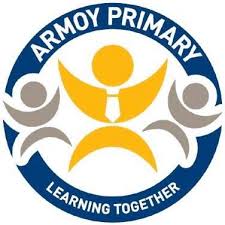 Armoy PSKey WorkerName 1:Occupation:Employer Name:Employer Address:Days and Hours Worked: Employer TEL:Key WorkerName 2:Occupation:Occupation:Employer Name:Employer Address:Days and Hours Worked: Employer TEL:List Children and current classes within our school:1.2.3.4.Address:Phone No. 1:EmailPhone No. 1:Email1a. Are one or both parents Key Workers ?1a. Are one or both parents Key Workers ?1a. Are one or both parents Key Workers ?1a. Are one or both parents Key Workers ?YESYESNONO1b. Both key workers are working at the same time on the same day.YESNO2a. Are you a single parent who is a key worker? YESNO            2b.  Have all other childcare methods been exhausted? (a parent, a partner, family, trusted friend)YESNOSignature:Date: